                  Утихнуле су стазе мога паркаУлице мога парка  су  ових дана заиста пусте и тихе. Хладан ветар јури дугачком улицом и игра се са голим гранама високих бреза.Тек понекипролазник се нађе ту и тамо, али се може рећи да  у дворишту  нема ниживе душе.           Позна јесен,ах,позна јесен је стигла. Мајушни врапци,бојали сусе да их не  дохвати  страшни мрак. Покушали су  да  се  угурају поред  димњака.Почела је да ромиња ситна киша.Прешла је у пљусак који је стварао блатњаве барице.Киша је запљускивала прозоре моје зграде.Горостасни сиви облаци заклањали су тмурно небо.Пљусак је лагано престајао.Врапци који се грејаше поред димњака,одлетоше до своггнезда. Недуго  затим подиже  се  густа  магла.  Све је  било мокро,мокро  и  блатњаво!Парк је игледао јако тужно.Ветар се и даље шалиоса ретким и храбрим пролазницима. Дизао им је капуте, шалове ,капеи односио кишобране. Парк ми је  изгледао као шарени циркус у комеје главни ,,акробата,,-ветар.            Ех,ја не волим позну јесен!Једва чекам да дође цветно весело пролеће,да се поново чује цвркут зеба, врабаца и осталих птичица.Састав ученика 4.разред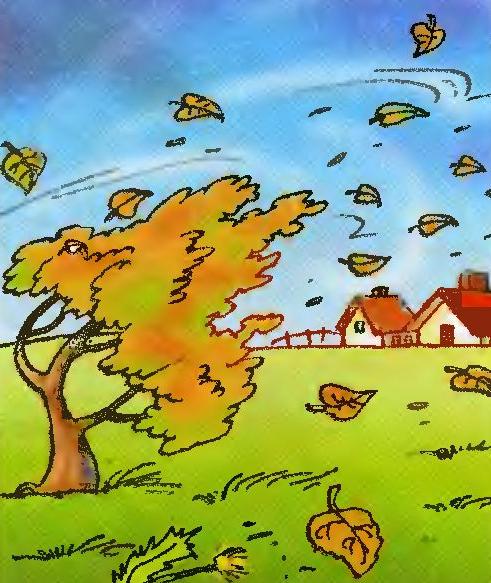 